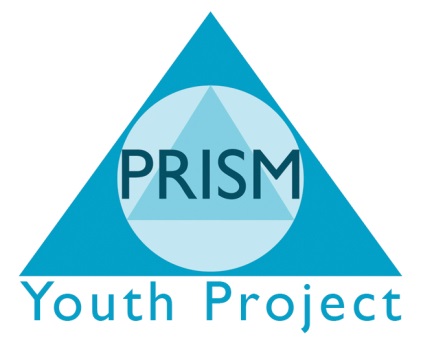 Curriculum Assessment Framework & Policy statementCurriculum Policy StatementA dynamic creative curriculum creates opportunities for young people to develop self-esteem, confidence, life skills, team work and communication alongside a vocational subject which allows the young people to achieve their potential.PRISM Independent School’s curriculum inspires all young people to become:Successful learners – who enjoy learning, make progress and achieve Confident individuals – who are able to live healthy, safe and productive livesResponsible citizens – who make a positive contribution to society.Unique opportunities for unique young people